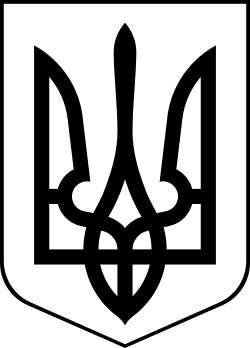 УкраїнаМЕНСЬКА МІСЬКА РАДАМенського району Чернігівської області(тридцять дев’ята сесія сьомого скликання)РІШЕННЯ17 березня 2020 року 	№139Про надання в господарське відання для здійснення господарської діяльності КП “Менакомунпослуга” майна	З метою здійснення комунальним підприємством “Менакомунпослуга” діяльності відповідно до Статуту підприємства, керуючись ст. 136 Господарського кодексу України, ст.ст. 26, 60 Закону України «Про місцеве самоврядування в Україні», Менська міська рада В И Р І Ш И Л А:Надати в господарське відання КП “Менакомунпослуга” майно відповідно до переліку, наведеному у додатку №1 до даного рішення (додається), що належить до комунальної власності Менської міської об’єднаної територіальної громади, з метою використання за призначенням для здійснення господарської діяльності підприємства.Приймання-передачу майна здійснити комісією, склад якої доручити визначити міському голові Примакову Г.А.Доручити міському голові затвердити акт приймання-передачі.Доручити міському голові Примакову Г.А. укласти договір на закріплення майна на праві господарського відання .Начальнику відділу бухгалтерського обліку і звітності, головному бухгалтеру Менської міської ради забезпечити оформлення відповідних документів щодо передачі майна.Контроль за виконанням рішення покласти на заступника міського голови з питань діяльності виконкому Гайдукевича М. В.Міський голова	Г.А.Примаков